NAME OF PUBLIC LIBRARYQUESTIONNAIREHOW TO FILL IN THE QUESTIONNAIREThank you for agreeing to help us learn about your experience using library services.Your answers are completely anonymous and cannot be linked to you in any way that can identify you.Please answer the following questions by putting an “x” in the box for the answer or answers that come closest to your opinion, or by writing your answer in your own words in the box provided. For example if you were asked to indicate your gender and you are female, you should answer the question as follows:Q. Are you ...MaleFemale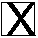 Throughout “the library” refers to your Council library and its services.You should find at least one response that fits you for each item. Only leave an item blank If absolutely all the responses shown would be seriously misleading.If you need to change an answer please fill in the box you marked at first and want to change. So to change “In the last six months” to “More than six months ago, but in the last year”, mark it as shown below:In the last six monthsMore than six months ago, but in the last year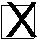 OVERALL USE AND ACCESSQ1A. The last time I visited the library or used any of its services (including the website and online services) was ...(PLEASE MARK “X” FOR THE FIRST REPLY THAT FITS FOR YOU)In the last six months 			[1]More than six months ago, but in the last year 				[2]More than one year ago, but in the last three year 				[3]More than three years ago 		[4]Have never used the library or any of its services 					[5]Q1B. In the last year, I have usually visited the library or used one of its services(including its website and online services):(PLEASE MARK “X” FOR THE FIRST REPLY THAT FITS YOU BEST)More than once a week 		[1]About once a week 	 	[2]Two or three times a month 	[3]About once a month		[4]Once every two to three months [5]Two to three times in the year	[6]Once				[7]Not used in the past year		[8]Q1C. In the last year, I have usually visited the library or used one of its services(including the website and online services):    [PLEASE MARK “X” FOR THE FIRST REPLY THAT FITS YOU BEST]The main (or only) library branch							[1]Another branch of the library							[2]The mobile library service		                                                   			[3]The home library service								[4]Online services e.g. website, online catalogue, online reservations			 [5]A deposit station (to pick up or return books)					 [6]None of these 									 [8]Don’t need to get to a branch –the library’s online services give me what I want	 [7]OVERALL OPINIONSQ2A. Overall, I find the library facilities and services……(MARK “X” IN ONE BOX)OPINIONS ABOUT SERVICES, PROGRAMS AND TECHNOLOGYQ4. In my experience, I have found…………. (HOW GOOD)           [PLEASE MARK ‘X’ IN ONE BOX ON EACH ROW]Q5. In my experience, I have found…….…….		 [ PLEASE MARK ‘X’ IN ONE BOX ON EACH ROW]OPINIONS ABOUT LIBRARY STAFFQ6A. Overall, the service from Library staff is…..(MARK “X” IN ONE BOX)Q6B. I ask for help from library staff…..(MARK “X” IN ONE BOX)SOURCES OF INFORMATIONQ7. I would be likely to learn about what is happening in my library if the information was …[MARK ‘X’ IN THE BOX FOR ALL THOSE THAT WOULD BE LIKELY TO REACH YOU]PERSONAL CHARACTERISTICSThe following items will help us be sure we have a good cross section of library users and help us to assess how well the library serves different sub-groups.Q13. Is there anything else you would like to tell us about your library and its services and facilities? Please write in your answer below................................................................................................................................................................................................................................................................................................................................................................................................................................................................................................................................................................................................Q11.  The highest level of education I have completedis... (MARK “X” FOR ONE ANSWER)A University degree or post-graduatequalification	[1]A diploma or certificate	[2]An apprenticeship	[3]The upper level of secondary school       [4](equivalent to the NSW HigherSchool Certificate)	The lower level of secondary school       [5](equivalent to the NSW SchoolCertificate)	Did not complete the lower levelof secondary school	[6]Something else	[7]Q12. I read in languages other than English...(MARK “X” FOR ONE ANSWER)Not at all	[1]A little	[2]A lot	[3]...........................................................................................................................................................................................................................................................................................................................................................................................................................................................................................................................................................................................................................................................................................................................................................................................................................................................................................................................................................................................................................................................................THANK YOUThat is the end of the questions.Please return the completed questionnaire toVery Poor [1]Poor [2]Just right [3]Good [4]Very Good [5]Q2B. What (if anything) would make the library and its services even better?……………………………………………………………………………………………………………………………..……………………………………………………………………………………………………………………………..………………………………………………………………………………………………………………………………Q2C. What (if anything) is missing or frustrating about the library and its services ?………………………………………………………………………………………………………………………………………………………………………………………………………………………………………………………………………………………………………………………………………………………………………………………………………………………………------------------------------------------------------------------------------------------------------------------------------OPINIONS ABOUT COLLECTIONSQ3. In my experience, I have found……………(HOW GOOD)             [ PLEASE MARK ‘X’ IN ONE BOX ON EACH ROW]Good[1]   OK[2]  Poor[3]Have not used this [4]Computers in the libraryInternet access at the libraryWifi internet access at the library The online computer catalogueOther library online resources to search for material eg. databases   Classes, programs and activities for adults. Eg book clubs, author talksOpening hoursThe Library as a space to do my own activitiesLibrary mobile appsThe library newsletterSMS messages from the libraryOnline email notification of new books/eventsGood[1]OK[2]Poor [3]Have not used this [4]No Children in this age group[5]Activities for children aged 10 or belowActivities for young people aged over 10 Homework help for studentsVery Poor [1]Poor [2]Just right [3]Good [4]Very Good [5]Never [1]Rarely [2]On some visits [3]On every visit [4]Sent by email [1]Sent by SMS [2]In the local paper [3]On council’s website [4]On flyers and posters [5]On twitter or Facebook [6]On a smart phone  app [7]In a library newsletter [8]In a school newsletter[9]In advertising in the library [10]On community notice boards [11]Spread by library staff [12]In some other way [please describe] [13]None of these would be likely to reach me [14]I do not need to learn about what is happening in the library [15]Q8.I am .... (MARK “X” FOR ONE ANSWER)I am .... (MARK “X” FOR ONE ANSWER)MaleFemaleQ9.I am aged: (MARK “X” FOR ONE ANSWER)I am aged: (MARK “X” FOR ONE ANSWER)Under 1515-1920-2425-2930-3435-3940-4445-4950-5455-5960-6465-6970-7980 or overQ10.My main occupation is ... (MARK “X” FOR ONE ANSWER)My main occupation is ... (MARK “X” FOR ONE ANSWER)Paid full time work[1]Paid part time or casual work[2]Unemployed and looking for work[3]Studying[4]Retired from paid work[5]Caring for my family and household[6]Not doing paid work for other reasons[7]